          Na temelju članka 43.Zakona o proračunu (Narodne novine broj 144/21) i članka 30.Statuta Općine Brestovac (Službeni glasnik Općine Brestovac broj 3/2021), Općinsko         vijeće Općine Brestovac na 10. sjednici održanoj 16.12.2022.godine donijelo jePRORAČUN OPĆINE BRESTOVAC ZA 2023 IPROJEKCIJE ZA 2024. I 2025.GODINUI. OPĆI DIOČlanak 1.Proračun Općine Brestovac za 2023.godinu i projekcije za 2024. i 2025.(u daljnjem tekstu:Proračun) sastoji se od:A)SAŽETAK RAČUNA PRIHODA I RASHODA                                                                                                                                                      Navedeni iznosi su izraženi u EUR valutiB)SAŽETAK RAČUNA FINANCIRANJAC)PRENESENI VIŠAK ILI PRENESENI MANJAK I VIŠEGODIŠNJI PLAN URAVNOTEŽENJAČlanak 2.Prihodi i rashodi te primici i izdaci po ekonomskoj klasifikaciji utvrđuju se u Računu prihoda i rashoda (Opći dio Proračuna).                                                                                  Članak 3.Rashodi i izdaci po izvorima financiranja,ekonomskoj,programskoj,organizacijskoj i funkcijskoj klasifikaciji prema nositeljima, korisnicima i posebnim namjenama utvrđuju se u Posebnom dijelu Proračuna. Članak 4.  Proračun Općine Brestovac objavit će se u Službenom glasniku Općine Brestovac, a primjenjuje se od 1.siječnja 2023.godine.OPĆINSKO VIJEĆE  OPĆINE BRESTOVAC    KLASA:400-01/22-01/08                                                                                  PREDSJEDNIK OPĆINSKOG VIJEĆA    URBROJ:2177/02-01-22-2    Brestovac16.12.2022.g.                                                                                              Tomo Vrhovac                                                                                                                                                                                   Navedeni iznosi su izraženi u EUR valuti                                                                                                                                                                               Navedeni iznosi su izraženi u EUR valuti                                                                                                                                                                  Navedeni iznosi su izraženi u EUR valuti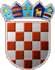 REPUBLIKA HRVATSKAPOŽEŠKO SLAVONSKA ŽUPANIJAOpćina BrestovacNavedeni iznosi su izraženi u EUR valutiIzvršenje 2021Plan 2022Proračun za 2023.Projekcija za 2024.Projekcija za 2025.12345Prihodi poslovanja1.322.536,841.605.945,992.384.735,001.812.988,251.822.007,96Prihodi od prodaje nefinancijske imovine12.443,1975.652,0075.645,0076.030,2676.408,52UKUPNO PRIHODA1.334.980,031.681.597,992.460.380,001.889.018,511.898.416,48Rashodi poslovanja856.936,13980.423,401.132.683,00985.325,48990.227,49Rashodi za nabavu nefinancijske imovine597.372,10899.197,021.525.719,00903.693,03908.188,99UKUPNO RASHODARAZLIKA VIŠAK/MANJAK1.454.308,231.879.620,422.658.402,001.889.018,511.898.416,48UKUPNO RASHODARAZLIKA VIŠAK/MANJAK-119.328,20-198.022,43-198.022,000,000,00Primici od financijske imovine i zaduživanja0,000,000,000,000,00Izdaci za financijsku imovinu i otplate zajmova0,000,000,000,000,00NETO FINANCIRANJE0,000,000,000,000,00Ukupan donos viška/manjka iz prethodnih godina317.350,63198.022,43198.022,000,000,00Dio koji će se rasporediti/pokriti u razdoblju0,00198.022,43198.022,000,000,00VIŠAK/MANJAK + NETO FINANCIRANJE + RASPOLOŽIVA SREDSTVA IZ PRETHODNIH GODINA 198.022,43             0,00             0,000,000,00PRORAČUN OPĆINE BRESTOVAC ZA 2023 I PROJEKCIJE ZA 2024. I 2025.GODINUI.OPĆI DIO-A.RAČUN PRIHODA I RASHODA (PRIHODI POSLOVANJA)PRORAČUN OPĆINE BRESTOVAC ZA 2023 I PROJEKCIJE ZA 2024. I 2025.GODINUI.OPĆI DIO-A.RAČUN PRIHODA I RASHODA (PRIHODI POSLOVANJA)PRORAČUN OPĆINE BRESTOVAC ZA 2023 I PROJEKCIJE ZA 2024. I 2025.GODINUI.OPĆI DIO-A.RAČUN PRIHODA I RASHODA (PRIHODI POSLOVANJA)PRORAČUN OPĆINE BRESTOVAC ZA 2023 I PROJEKCIJE ZA 2024. I 2025.GODINUI.OPĆI DIO-A.RAČUN PRIHODA I RASHODA (PRIHODI POSLOVANJA)PRORAČUN OPĆINE BRESTOVAC ZA 2023 I PROJEKCIJE ZA 2024. I 2025.GODINUI.OPĆI DIO-A.RAČUN PRIHODA I RASHODA (PRIHODI POSLOVANJA)PRORAČUN OPĆINE BRESTOVAC ZA 2023 I PROJEKCIJE ZA 2024. I 2025.GODINUI.OPĆI DIO-A.RAČUN PRIHODA I RASHODA (PRIHODI POSLOVANJA)PRORAČUN OPĆINE BRESTOVAC ZA 2023 I PROJEKCIJE ZA 2024. I 2025.GODINUI.OPĆI DIO-A.RAČUN PRIHODA I RASHODA (PRIHODI POSLOVANJA)PRORAČUN OPĆINE BRESTOVAC ZA 2023 I PROJEKCIJE ZA 2024. I 2025.GODINUI.OPĆI DIO-A.RAČUN PRIHODA I RASHODA (PRIHODI POSLOVANJA)Račun/ Pozicija1Račun/ Pozicija1Opis2Izvršenje 20213Plan 20224Proračun za 2023.5Projekcija za 2024.6Projekcija za 2025.76Prihodi poslovanja1.322.536,841.605.945,992.384.735,001.812.988,251.822.007,9661Prihodi od poreza334.212,00319.861,98393.600,00321.461,28323.060,57Izvor:100Opći prihodi i primici334.212,00319.861,98393.600,00321.461,28323.060,5763Pomoći iz inozemstva i od subjekata unutar općeg proračuna736.353,84982.148,781.676.604,001.186.072,081.191.972,81Izvor: Izvor:100500Opći prihodi i primici Pomoći652.743,2783.610,57854.336,72127.812,06936.336,00740.268,00858.608,40327.463,68862.880,08329.092,7364Prihodi od imovine41.712,2461.848,8373.450,0062.158,0662.467,32Izvor:Izvor:100400Opći prihodi i primiciPrihodi za posebne namjene39.165,332.546,9156.539,925.308,9168.150,005.300,0056.822,605.335,4657.105,325.362,0065Prihodi od upravnih i administrativnih pristojbi,po                  posebnim propisima210.255,85240.759,17240.981,00241.962,97243.166,76Izvor:100Opći prihodi i primici72,67530,89100,00533,55536,20Izvor:400Prihodi za posebne namjene210.183,18240.228,28240.881,00241.429,42242.630,5668Kazne, upravne mjere i ostali prihodi2,911.327,23100,001.333,861.340,50Izvor:100Opći prihodi i primici2,911.327,23100,001.333,861.340,50       7Prihodi od prodaje nefinancijske imovine12.443,1975.652,0075.645,0076.030,2676.408,52      71Izvor:100Prihodi od prodaje neproizvedene dugotrajne imovineOpći prihodi i primici12.121,2212.121,2233.180,7033.180,7033.000,0033.000,0033.346,6133.346,6133.512,5133.512,51    72Prihodi od prodaje proizvedene dugotrajne imovine321,9742.471,3042.645,0042.683,6542.896,01Izvor 100Opći prihodi i primici321,9742.471,3042.645,0042.683,6542.896,01UKUPNO1.334.980,031.681.597,992.460.380,001.889.018,511.898.416,48PRORAČUN OPĆINE BRESTOVAC ZA 2023 I PROJEKCIJE ZA 2024. I 2025.GODINUI.OPĆI DIO-A.RAČUN PRIHODA I RASHODA (RASHODI POSLOVANJA)PRORAČUN OPĆINE BRESTOVAC ZA 2023 I PROJEKCIJE ZA 2024. I 2025.GODINUI.OPĆI DIO-A.RAČUN PRIHODA I RASHODA (RASHODI POSLOVANJA)PRORAČUN OPĆINE BRESTOVAC ZA 2023 I PROJEKCIJE ZA 2024. I 2025.GODINUI.OPĆI DIO-A.RAČUN PRIHODA I RASHODA (RASHODI POSLOVANJA)PRORAČUN OPĆINE BRESTOVAC ZA 2023 I PROJEKCIJE ZA 2024. I 2025.GODINUI.OPĆI DIO-A.RAČUN PRIHODA I RASHODA (RASHODI POSLOVANJA)PRORAČUN OPĆINE BRESTOVAC ZA 2023 I PROJEKCIJE ZA 2024. I 2025.GODINUI.OPĆI DIO-A.RAČUN PRIHODA I RASHODA (RASHODI POSLOVANJA)PRORAČUN OPĆINE BRESTOVAC ZA 2023 I PROJEKCIJE ZA 2024. I 2025.GODINUI.OPĆI DIO-A.RAČUN PRIHODA I RASHODA (RASHODI POSLOVANJA)PRORAČUN OPĆINE BRESTOVAC ZA 2023 I PROJEKCIJE ZA 2024. I 2025.GODINUI.OPĆI DIO-A.RAČUN PRIHODA I RASHODA (RASHODI POSLOVANJA)PRORAČUN OPĆINE BRESTOVAC ZA 2023 I PROJEKCIJE ZA 2024. I 2025.GODINUI.OPĆI DIO-A.RAČUN PRIHODA I RASHODA (RASHODI POSLOVANJA)Račun/ Pozicija1Račun/ Pozicija1  Opis2Izvršenje 20213Plan 20224Proračun za 2023.5Projekcija za 2024.6Projekcija za 2025.73Rashodi poslovanja856.936,13980.423,401.132.683,00985.325,48990.227,4931Rashodi za zaposlene120.410,93140.553,47155.225,00141.256,23141.958,98Izvor:100Opći prihodi i primici120.410,93131.262,87145.930,00131.919,18132.575,48Izvor:500Pomoći0,009.290,609.295,009.337,059.383,5032Materijalni rashodi368.061,00438.117,99583.931,00440.308,55442.499,08Izvor:Izvor:Izvor:100400500Opći prihodi i primiciPrihodi za posebne  Pomoći368.061,000,000,00398.301,1533.180,706.636,14509.883,0033.181,0040.867,00400.292,6233.346,616.669,32402.284,0733.512,516.702,5034Financijski rashodi2.578,973.318,073.330,003.334,663.351,25Izvor:100Opći prihodi i primici2.578,973.318,073.330,003.334,663.351,2535Subvencije7.956,7310.219,668.640,0010.270,7610.321,85Izvor:100Opći prihodi i primici7.956,7310.219,668.640,0010.270,7610.321,8536Pomoći dane u inozemstvo i unutar općeg proračuna24.461,4433.180,7027.000,0033.346,6033.512,51Izvor:100Opći prihodi i primici24.461,4433.180,7027.000,0033.346,6033.512,5137Naknade građanima i kućanstvima na temelju osiguranja i druge naknade51.909,0765.697,7979.180,0066.026,2966.354,76Izvor:100Opći prihodi i primici36.462,6947.780,2179.180,0048.019,1248.258,01Izvor:500Pomoći15.446,3817.917,580,0018.007,1718.096,7538Ostali rashodi281.557,99289.335,72275.377,00290.782,39292.229,06Izvor:100Opći prihodi i primici281.557,99289.335,72275.377,00290.782,39292.229,064Rashodi za nabavu neproizvedene dugotrajne imovine597.372,10899.197,021.525.719,00903.693,03908.188,9941Izvor:100Rashodi za nabavu neproizvedene dugotrajne imovineOpći prihodi i primici13.117,8513.117,8562.379,7262.379,7245.330,0045.330,0062.691,6362.691,6363.003,5163.003,5142Izvor:Izvor:Izvor:100400 500Rashodi za nabavu proizvedene dugotrajne imovineOpći prihodi i primiciPrihodi za posebne  Pomoći509.838,08509.838,080,000,00741.256,87434.932,63212.356,4993.967,751.357.389,00454.283,00213.000,00690.106,00744.963,17437.107,31213.418,2794.437,59748.669,45439.281,98214.480,0594.907,4245Izvor:Izvor:100500Rashodi za dodatna ulaganja na nefinancijskoj imovini74.416,1774.416,170,0095.560,4395.560,430,00123.000,00123.000,000,0096.038,2396.038,230,0096.516,0396.516,030,00UKUPNO1.454.308,231.879.620,422.658.402,001.889.018,511.898.416,48PRORAČUN OPĆINE BRESTOVAC ZA 2023 I PROJEKCIJE ZA 2024. I 2025.GODINUI.OPĆI DIO-A.RAČUN PRIHODA I RASHODA (RASHODI PREMA FUNKCIJSKOJ KLASIFIKACIJI)PRORAČUN OPĆINE BRESTOVAC ZA 2023 I PROJEKCIJE ZA 2024. I 2025.GODINUI.OPĆI DIO-A.RAČUN PRIHODA I RASHODA (RASHODI PREMA FUNKCIJSKOJ KLASIFIKACIJI)PRORAČUN OPĆINE BRESTOVAC ZA 2023 I PROJEKCIJE ZA 2024. I 2025.GODINUI.OPĆI DIO-A.RAČUN PRIHODA I RASHODA (RASHODI PREMA FUNKCIJSKOJ KLASIFIKACIJI)PRORAČUN OPĆINE BRESTOVAC ZA 2023 I PROJEKCIJE ZA 2024. I 2025.GODINUI.OPĆI DIO-A.RAČUN PRIHODA I RASHODA (RASHODI PREMA FUNKCIJSKOJ KLASIFIKACIJI)PRORAČUN OPĆINE BRESTOVAC ZA 2023 I PROJEKCIJE ZA 2024. I 2025.GODINUI.OPĆI DIO-A.RAČUN PRIHODA I RASHODA (RASHODI PREMA FUNKCIJSKOJ KLASIFIKACIJI)PRORAČUN OPĆINE BRESTOVAC ZA 2023 I PROJEKCIJE ZA 2024. I 2025.GODINUI.OPĆI DIO-A.RAČUN PRIHODA I RASHODA (RASHODI PREMA FUNKCIJSKOJ KLASIFIKACIJI)PRORAČUN OPĆINE BRESTOVAC ZA 2023 I PROJEKCIJE ZA 2024. I 2025.GODINUI.OPĆI DIO-A.RAČUN PRIHODA I RASHODA (RASHODI PREMA FUNKCIJSKOJ KLASIFIKACIJI)Funkcija1Opis2Izvršenje 20213Plan 20224Proračun za 20235Projekcija za 20246Projekcija za 2025701Opće javne usluge374.399,87441.170,62468.039,00443.376,45445.582,2503Javni red i sigurnost163.015,6974.457,4974.357,00             74.829,7875.202,0704Ekonomski poslovi18.707,2860.388,8860.980,00             60.690,8360.992,7605Zaštita okoliša6.513,287.963,377.964,008.003,198.043,0006Usluge unaprjeđenja stanovanja i zajednice         714.807,501.090.317,881.203.310,001.095.769,471.101.221,0207Zdravstvo11.467,2510.219,658.700,0010.270,7610.321,8508Rekreacija, kultura i religija                                       30.848,8171.670,32129.572,0072.028,6572.387,0009Obrazovanje78.857,3955.743,58624.400,0056.022,3056.301,0210Socijalna zaštita55.691,16	67.688,6381.080,0068.027,0868.365,51UKUPNOUKUPNO1.454.308,231.879.620,422.658.402,001.889.018,511.898.416,48PRORAČUN OPĆINE BRESTOVAC ZA 2023II.POSEBNI DIOPRORAČUN OPĆINE BRESTOVAC ZA 2023II.POSEBNI DIOPRORAČUN OPĆINE BRESTOVAC ZA 2023II.POSEBNI DIOPRORAČUN OPĆINE BRESTOVAC ZA 2023II.POSEBNI DIOPRORAČUN OPĆINE BRESTOVAC ZA 2023II.POSEBNI DIOPRORAČUN OPĆINE BRESTOVAC ZA 2023II.POSEBNI DIOPRORAČUN OPĆINE BRESTOVAC ZA 2023II.POSEBNI DIOPRORAČUN OPĆINE BRESTOVAC ZA 2023II.POSEBNI DIOPRORAČUN OPĆINE BRESTOVAC ZA 2023II.POSEBNI DIOPRORAČUN OPĆINE BRESTOVAC ZA 2023II.POSEBNI DIOPRORAČUN OPĆINE BRESTOVAC ZA 2023II.POSEBNI DIORačun/ Pozicija1Račun/ Pozicija1Račun/ Pozicija1Račun/ Pozicija1Račun/ Pozicija1Račun/ Pozicija1Račun/ Pozicija1Račun/ Pozicija1Račun/ Pozicija1Opis2Proračun 20233RAZDJEL001RAZDJEL001RAZDJEL001RAZDJEL001RAZDJEL001RAZDJEL001RAZDJEL001RAZDJEL001RAZDJEL001JEDINSTVENI UPRAVNI ODJEL2.658.402,00GLAVA 00101GLAVA 00101GLAVA 00101GLAVA 00101GLAVA 00101GLAVA 00101GLAVA 00101GLAVA 00101GLAVA 00101JEDINSTVENI UPRAVNI ODJEL2.658.402,00I:145JEDINSTVENI UPRAVNI ODJEL2.658.402,00Program1001Program1001Program1001Program1001Program1001Program1001Program1001Program1001Program1001JAVNA UPRAVA I ADMINISTRACIJA320.069,00Akt. A100010Akt. A100010Akt. A100010Akt. A100010Akt. A100010Akt. A100010Akt. A100010Akt. A100010Akt. A100010REDOVNA DJELATNOSTFunkcija: 0100 Opće javne usluge248.612,00I:1REDOVNA DJELATNOSTFunkcija: 0100 Opće javne usluge248.612,00Izvor: 100Izvor: 100Izvor: 100Izvor: 100Izvor: 100Izvor: 100Izvor: 100Izvor: 100Izvor: 100Opći prihodi i primici248.612,00333333Rashodi poslovanja248.612,00313131313131Rashodi za zaposlene98.930,00323232323232Materijalni rashodi144.352,00343434343434Financijski rashodi3.330,00383838383838Ostali rashodi2.000,00Akt. A100011Akt. A100011Akt. A100011Akt. A100011Akt. A100011Akt. A100011Akt. A100011Akt. A100011Akt. A100011PREDSTAVNIČKA I IZVRŠNA TIJELAFunkcija: 0100 Opće javne usluge21.400,00I:1PREDSTAVNIČKA I IZVRŠNA TIJELAFunkcija: 0100 Opće javne usluge21.400,00Izvor: 100Izvor: 100Izvor: 100Izvor: 100Izvor: 100Izvor: 100Izvor: 100Izvor: 100Izvor: 100Opći prihodi i primici21.400,00333333Rashodi poslovanja21.400,00323232323232Materijalni rashodi21.400,00Akt. A100012Akt. A100012Akt. A100012Akt. A100012Akt. A100012Akt. A100012Akt. A100012Akt. A100012Akt. A100012DAN OPĆINEFunkcija: 0100 Opće javne usluge4.840,00I:1DAN OPĆINEFunkcija: 0100 Opće javne usluge4.840,00Izvor: 100Izvor: 100Izvor: 100Izvor: 100Izvor: 100Izvor: 100Izvor: 100Izvor: 100Izvor: 100Opći prihodi i primici4.840,00333333Rashodi poslovanja4.840,00323232323232Materijalni rashodi4.840,00Akt. A100013Akt. A100013Akt. A100013Akt. A100013Akt. A100013Akt. A100013Akt. A100013Akt. A100013Akt. A100013RAD POLITIČKIH STRANAKAFunkcija: 0100 Opće javne usluge3.717,00I:1RAD POLITIČKIH STRANAKAFunkcija: 0100 Opće javne usluge3.717,00Izvor: 100Izvor: 100Izvor: 100Izvor: 100Izvor: 100Izvor: 100Izvor: 100Izvor: 100Izvor: 100Opći prihodi i primici3.717,00333333Rashodi poslovanja3.717,00383838383838Ostali rashodi3.717,00Akt. K100001Akt. K100001Akt. K100001Akt. K100001Akt. K100001Akt. K100001Akt. K100001Akt. K100001Akt. K100001INFORMATIZACIJA I OPREMANJE UREDAFunkcija: 0100 Opće javne usluge3.500,00I:1INFORMATIZACIJA I OPREMANJE UREDAFunkcija: 0100 Opće javne usluge3.500,00Izvor: 100Izvor: 100Izvor: 100Izvor: 100Izvor: 100Izvor: 100Izvor: 100Izvor: 100Izvor: 100Opći prihodi i primici3.500,00444444Rashodi za nabavu nefinancijske imovine3.500,00424242424242Rashodi za nabavu proizvedene dugotrajne imovine3.500,00Akt. K100002Akt. K100002Akt. K100002Akt. K100002Akt. K100002Akt. K100002Akt. K100002Akt. K100002Akt. K100002DODATNA ULAGANJA U OPĆINSKU ZGRADUFunkcija: 0100 Opće javne usluge38.000,00I:1DODATNA ULAGANJA U OPĆINSKU ZGRADUFunkcija: 0100 Opće javne usluge38.000,00Izvor: 100Izvor: 100Izvor: 100Izvor: 100Izvor: 100Izvor: 100Izvor: 100Izvor: 100Izvor: 100Opći prihodi i primici38.000,00PRORAČUN OPĆINE BRESTOVAC ZA 2023POSEBNI DIOPRORAČUN OPĆINE BRESTOVAC ZA 2023POSEBNI DIOPRORAČUN OPĆINE BRESTOVAC ZA 2023POSEBNI DIOPRORAČUN OPĆINE BRESTOVAC ZA 2023POSEBNI DIOPRORAČUN OPĆINE BRESTOVAC ZA 2023POSEBNI DIOPRORAČUN OPĆINE BRESTOVAC ZA 2023POSEBNI DIOPRORAČUN OPĆINE BRESTOVAC ZA 2023POSEBNI DIOPRORAČUN OPĆINE BRESTOVAC ZA 2023POSEBNI DIOPRORAČUN OPĆINE BRESTOVAC ZA 2023POSEBNI DIOPRORAČUN OPĆINE BRESTOVAC ZA 2023POSEBNI DIOPRORAČUN OPĆINE BRESTOVAC ZA 2023POSEBNI DIORačun/ Pozicija1Račun/ Pozicija1Račun/ Pozicija1Račun/ Pozicija1Račun/ Pozicija1Račun/ Pozicija1Račun/ Pozicija1Račun/ Pozicija1Račun/ Pozicija1Opis2Proračun 20233444444Rashodi za nabavu nefinancijske imovine38.000,00454545454545Rashodi za dodatna ulaganja na nefinancijskoj imovini38.000,00Program1002Program1002Program1002Program1002Program1002Program1002Program1002Program1002Program1002ODRŽAVANJE KOMUNALNE INFRASTRUKTURE135.231,00Akt. A100020Akt. A100020Akt. A100020Akt. A100020Akt. A100020Akt. A100020Akt. A100020Akt. A100020Akt. A100020ODRŽAVANJE ČISTOĆE JAVNIH POVRŠINA I GROBLJAFunkcija: 0600 Usluge unapređenja stanovanja i zajednice9.710,00I:1ODRŽAVANJE ČISTOĆE JAVNIH POVRŠINA I GROBLJAFunkcija: 0600 Usluge unapređenja stanovanja i zajednice9.710,00Izvor: 100Izvor: 100Izvor: 100Izvor: 100Izvor: 100Izvor: 100Izvor: 100Izvor: 100Izvor: 100Opći prihodi i primici9.710,00333333Rashodi poslovanja9.710,00323232323232Materijalni rashodi9.710,00Akt. A100021Akt. A100021Akt. A100021Akt. A100021Akt. A100021Akt. A100021Akt. A100021Akt. A100021Akt. A100021JAVNA RASVJETAFunkcija: 0600 Usluge unapređenja stanovanja i zajednice55.081,00I:14JAVNA RASVJETAFunkcija: 0600 Usluge unapređenja stanovanja i zajednice55.081,00Izvor: 100Izvor: 100Izvor: 100Izvor: 100Izvor: 100Izvor: 100Izvor: 100Izvor: 100Izvor: 100Opći prihodi i primici21.900,00333333Rashodi poslovanja21.900,00323232323232Materijalni rashodi21.900,00Izvor: 400Izvor: 400Izvor: 400Izvor: 400Izvor: 400Izvor: 400Izvor: 400Izvor: 400Izvor: 400Prihodi za posebne namjene33.181,00333333Rashodi poslovanja33.181,00323232323232Materijalni rashodi33.181,00Akt. A100022Akt. A100022Akt. A100022Akt. A100022Akt. A100022Akt. A100022Akt. A100022Akt. A100022Akt. A100022ODRŽAVANJE CESTAFunkcija: 0600 Usluge unapređenja stanovanja i zajednice53.090,00I:15ODRŽAVANJE CESTAFunkcija: 0600 Usluge unapređenja stanovanja i zajednice53.090,00Izvor: 100Izvor: 100Izvor: 100Izvor: 100Izvor: 100Izvor: 100Izvor: 100Izvor: 100Izvor: 100Opći prihodi i primici46.453,00333333Rashodi poslovanja46.453,00323232323232Materijalni rashodi46.453,00Izvor: 500Izvor: 500Izvor: 500Izvor: 500Izvor: 500Izvor: 500Izvor: 500Izvor: 500Izvor: 500Pomoći6.637,00333333Rashodi poslovanja6.637,00323232323232Materijalni rashodi6.637,00Akt. A100050Akt. A100050Akt. A100050Akt. A100050Akt. A100050Akt. A100050Akt. A100050Akt. A100050Akt. A100050DERATIZACIJAFunkcija: 0700 Zdravstvo8.700,00I:1DERATIZACIJAFunkcija: 0700 Zdravstvo8.700,00Izvor: 100Izvor: 100Izvor: 100Izvor: 100Izvor: 100Izvor: 100Izvor: 100Izvor: 100Izvor: 100Opći prihodi i primici8.700,00333333Rashodi poslovanja8.700,00323232323232Materijalni rashodi8.700,00Akt. A100150Akt. A100150Akt. A100150Akt. A100150Akt. A100150Akt. A100150Akt. A100150Akt. A100150Akt. A100150HIGIJENIČARSKA SLUŽBAFunkcija: 0100 Opće javne usluge8.650,00I:1HIGIJENIČARSKA SLUŽBAFunkcija: 0100 Opće javne usluge8.650,00Izvor: 100Izvor: 100Izvor: 100Izvor: 100Izvor: 100Izvor: 100Izvor: 100Izvor: 100Izvor: 100Opći prihodi i primici8.650,00333333Rashodi poslovanja8.650,00323232323232Materijalni rashodi8.650,00Program1003Program1003Program1003Program1003Program1003Program1003Program1003Program1003Program1003KAPITALNA ULAGANJA U KOMUNALNU INFRASTRUKTURU885.743,00Akt. A100030Akt. A100030Akt. A100030Akt. A100030Akt. A100030Akt. A100030Akt. A100030Akt. A100030Akt. A100030KOMUNALNE VODNE GRAĐEVINEFunkcija: 0600 Usluge unapređenja stanovanja i zajednice119.290,00I:1KOMUNALNE VODNE GRAĐEVINEFunkcija: 0600 Usluge unapređenja stanovanja i zajednice119.290,00Izvor: 100Izvor: 100Izvor: 100Izvor: 100Izvor: 100Izvor: 100Izvor: 100Izvor: 100Izvor: 100Opći prihodi i primici119.290,00333333Rashodi poslovanja119.290,00323232323232Materijalni rashodi9.290,00383838383838Ostali rashodi110.000,00Akt. A100031Akt. A100031Akt. A100031Akt. A100031Akt. A100031Akt. A100031Akt. A100031Akt. A100031Akt. A100031IZGRADNJA JAVNE RASVJETEFunkcija: 0600 Usluge unapređenja stanovanja i zajednice46.500,00I:14IZGRADNJA JAVNE RASVJETEFunkcija: 0600 Usluge unapređenja stanovanja i zajednice46.500,00Izvor: 100Izvor: 100Izvor: 100Izvor: 100Izvor: 100Izvor: 100Izvor: 100Izvor: 100Izvor: 100Opći prihodi i primici34.500,00444444Rashodi za nabavu nefinancijske imovine34.500,00424242424242Rashodi za nabavu proizvedene dugotrajne imovine34.500,00Izvor: 400Izvor: 400Izvor: 400Izvor: 400Izvor: 400Izvor: 400Izvor: 400Izvor: 400Izvor: 400Prihodi za posebne namjene12.000,00444444Rashodi za nabavu nefinancijske imovine12.000,00424242424242Rashodi za nabavu proizvedene dugotrajne imovine12.000,00Akt. A100032Akt. A100032Akt. A100032Akt. A100032Akt. A100032Akt. A100032Akt. A100032Akt. A100032Akt. A100032IZGRADNJA I DODATNA ULAGANJA U PROMETNICEFunkcija: 0600 Usluge unapređenja stanovanja i zajednice323.247,00I:15IZGRADNJA I DODATNA ULAGANJA U PROMETNICEFunkcija: 0600 Usluge unapređenja stanovanja i zajednice323.247,00PRORAČUN OPĆINE BRESTOVAC ZA 2023POSEBNI DIOPRORAČUN OPĆINE BRESTOVAC ZA 2023POSEBNI DIOPRORAČUN OPĆINE BRESTOVAC ZA 2023POSEBNI DIOPRORAČUN OPĆINE BRESTOVAC ZA 2023POSEBNI DIOPRORAČUN OPĆINE BRESTOVAC ZA 2023POSEBNI DIOPRORAČUN OPĆINE BRESTOVAC ZA 2023POSEBNI DIOPRORAČUN OPĆINE BRESTOVAC ZA 2023POSEBNI DIOPRORAČUN OPĆINE BRESTOVAC ZA 2023POSEBNI DIOPRORAČUN OPĆINE BRESTOVAC ZA 2023POSEBNI DIOPRORAČUN OPĆINE BRESTOVAC ZA 2023POSEBNI DIOPRORAČUN OPĆINE BRESTOVAC ZA 2023POSEBNI DIORačun/ Pozicija1Račun/ Pozicija1Račun/ Pozicija1Račun/ Pozicija1Račun/ Pozicija1Račun/ Pozicija1Račun/ Pozicija1Račun/ Pozicija1Račun/ Pozicija1Opis2Proračun 20233Izvor: 100Izvor: 100Izvor: 100Izvor: 100Izvor: 100Izvor: 100Izvor: 100Izvor: 100Izvor: 100Opći prihodi i primici254.231,00444444Rashodi za nabavu nefinancijske imovine254.231,00424242424242Rashodi za nabavu proizvedene dugotrajne imovine254.231,00Izvor: 500Izvor: 500Izvor: 500Izvor: 500Izvor: 500Izvor: 500Izvor: 500Izvor: 500Izvor: 500Pomoći69.016,00444444Rashodi za nabavu nefinancijske imovine69.016,00424242424242Rashodi za nabavu proizvedene dugotrajne imovine69.016,00Akt. A100033Akt. A100033Akt. A100033Akt. A100033Akt. A100033Akt. A100033Akt. A100033Akt. A100033Akt. A100033IZGRADNJA I DODATNA ULAGANJA NA OSTALIM OBJEKTIMAFunkcija: 0600 Usluge unapređenja stanovanja i zajednice110.742,00I:145IZGRADNJA I DODATNA ULAGANJA NA OSTALIM OBJEKTIMAFunkcija: 0600 Usluge unapređenja stanovanja i zajednice110.742,00Izvor: 100Izvor: 100Izvor: 100Izvor: 100Izvor: 100Izvor: 100Izvor: 100Izvor: 100Izvor: 100Opći prihodi i primici109.742,00444444Rashodi za nabavu nefinancijske imovine109.742,00424242424242Rashodi za nabavu proizvedene dugotrajne imovine109.742,00Izvor: 400Izvor: 400Izvor: 400Izvor: 400Izvor: 400Izvor: 400Izvor: 400Izvor: 400Izvor: 400Prihodi za posebne namjene1.000,00444444Rashodi za nabavu nefinancijske imovine1.000,00424242424242Rashodi za nabavu proizvedene dugotrajne imovine1.000,00Akt. A100034Akt. A100034Akt. A100034Akt. A100034Akt. A100034Akt. A100034Akt. A100034Akt. A100034Akt. A100034IZGRADNJA PJEŠAČKIH I BICIKLISTIČKIH STAZAFunkcija: 0600 Usluge unapređenja stanovanja i zajednice258.000,00I:145IZGRADNJA PJEŠAČKIH I BICIKLISTIČKIH STAZAFunkcija: 0600 Usluge unapređenja stanovanja i zajednice258.000,00Izvor: 100Izvor: 100Izvor: 100Izvor: 100Izvor: 100Izvor: 100Izvor: 100Izvor: 100Izvor: 100Opći prihodi i primici4.910,00444444Rashodi za nabavu nefinancijske imovine4.910,00424242424242Rashodi za nabavu proizvedene dugotrajne imovine4.910,00Izvor: 400Izvor: 400Izvor: 400Izvor: 400Izvor: 400Izvor: 400Izvor: 400Izvor: 400Izvor: 400Prihodi za posebne namjene200.000,00444444Rashodi za nabavu nefinancijske imovine200.000,00424242424242Rashodi za nabavu proizvedene dugotrajne imovine200.000,00Izvor: 500Izvor: 500Izvor: 500Izvor: 500Izvor: 500Izvor: 500Izvor: 500Izvor: 500Izvor: 500Pomoći53.090,00444444Rashodi za nabavu nefinancijske imovine53.090,00424242424242Rashodi za nabavu proizvedene dugotrajne imovine53.090,00Akt. A100035Akt. A100035Akt. A100035Akt. A100035Akt. A100035Akt. A100035Akt. A100035Akt. A100035Akt. A100035GOSPODARENJE OTPADOMFunkcija: 0510 Gospodarenje otpadom27.964,00I:1GOSPODARENJE OTPADOMFunkcija: 0510 Gospodarenje otpadom27.964,00Izvor: 100Izvor: 100Izvor: 100Izvor: 100Izvor: 100Izvor: 100Izvor: 100Izvor: 100Izvor: 100Opći prihodi i primici27.964,00333333Rashodi poslovanja7.964,00323232323232Materijalni rashodi7.964,00444444Rashodi za nabavu nefinancijske imovine20.000,00424242424242Rashodi za nabavu proizvedene dugotrajne imovine20.000,00Program1004Program1004Program1004Program1004Program1004Program1004Program1004Program1004Program1004POTICANJE RAZVOJA GOSPODARSTVA I ENERGETSKE UČINKOVITOSTI63.640,00Akt. A100040Akt. A100040Akt. A100040Akt. A100040Akt. A100040Akt. A100040Akt. A100040Akt. A100040Akt. A100040POTICAJI U POLJOPRIVREDIFunkcija: 0400 Ekonomski poslovi5.980,00I:1POTICAJI U POLJOPRIVREDIFunkcija: 0400 Ekonomski poslovi5.980,00Izvor: 100Izvor: 100Izvor: 100Izvor: 100Izvor: 100Izvor: 100Izvor: 100Izvor: 100Izvor: 100Opći prihodi i primici5.980,00333333Rashodi poslovanja5.980,00353535353535Subvencije5.980,00Akt. A100042Akt. A100042Akt. A100042Akt. A100042Akt. A100042Akt. A100042Akt. A100042Akt. A100042Akt. A100042POTPORE ZA RAZVOJ TURIZMAFunkcija: 0600 Usluge unapređenja stanovanja i zajednice2.660,00I:1POTPORE ZA RAZVOJ TURIZMAFunkcija: 0600 Usluge unapređenja stanovanja i zajednice2.660,00Izvor: 100Izvor: 100Izvor: 100Izvor: 100Izvor: 100Izvor: 100Izvor: 100Izvor: 100Izvor: 100Opći prihodi i primici2.660,00333333Rashodi poslovanja2.660,00353535353535Subvencije2.660,00Akt. A100043Akt. A100043Akt. A100043Akt. A100043Akt. A100043Akt. A100043Akt. A100043Akt. A100043Akt. A100043FINANCIRANJE RADA TURISTIČKE ZAJEDNICEFunkcija: 0473 Turizam14.600,00I:1FINANCIRANJE RADA TURISTIČKE ZAJEDNICEFunkcija: 0473 Turizam14.600,00Izvor: 100Izvor: 100Izvor: 100Izvor: 100Izvor: 100Izvor: 100Izvor: 100Izvor: 100Izvor: 100Opći prihodi i primici14.600,00333333Rashodi poslovanja14.600,00PRORAČUN OPĆINE BRESTOVAC ZA 2023POSEBNI DIOPRORAČUN OPĆINE BRESTOVAC ZA 2023POSEBNI DIOPRORAČUN OPĆINE BRESTOVAC ZA 2023POSEBNI DIOPRORAČUN OPĆINE BRESTOVAC ZA 2023POSEBNI DIOPRORAČUN OPĆINE BRESTOVAC ZA 2023POSEBNI DIOPRORAČUN OPĆINE BRESTOVAC ZA 2023POSEBNI DIOPRORAČUN OPĆINE BRESTOVAC ZA 2023POSEBNI DIOPRORAČUN OPĆINE BRESTOVAC ZA 2023POSEBNI DIOPRORAČUN OPĆINE BRESTOVAC ZA 2023POSEBNI DIOPRORAČUN OPĆINE BRESTOVAC ZA 2023POSEBNI DIOPRORAČUN OPĆINE BRESTOVAC ZA 2023POSEBNI DIORačun/ Pozicija1Račun/ Pozicija1Račun/ Pozicija1Račun/ Pozicija1Račun/ Pozicija1Račun/ Pozicija1Račun/ Pozicija1Račun/ Pozicija1Račun/ Pozicija1Opis2Proračun 20233383838383838Ostali rashodi14.600,00Akt. K100182Akt. K100182Akt. K100182Akt. K100182Akt. K100182Akt. K100182Akt. K100182Akt. K100182Akt. K100182RAZVOJ GOSPODARSKIH ZONAFunkcija: 0410 Opći ekonomski, trgovački i poslovi vezani uz rad40.400,00I:1RAZVOJ GOSPODARSKIH ZONAFunkcija: 0410 Opći ekonomski, trgovački i poslovi vezani uz rad40.400,00Izvor: 100Izvor: 100Izvor: 100Izvor: 100Izvor: 100Izvor: 100Izvor: 100Izvor: 100Izvor: 100Opći prihodi i primici40.400,00444444Rashodi za nabavu nefinancijske imovine40.400,00414141414141Rashodi za nabavu neproizvedene dugotrajne imovine30.000,00424242424242Rashodi za nabavu proizvedene dugotrajne imovine10.400,00Program1005Program1005Program1005Program1005Program1005Program1005Program1005Program1005Program1005SOCIJALNA SKRB, JAVNO ZDRAVSTVO I KULTURA149.987,00Akt. A100051Akt. A100051Akt. A100051Akt. A100051Akt. A100051Akt. A100051Akt. A100051Akt. A100051Akt. A100051POMOĆI OBITELJIMA I KUĆANSTVIMAFunkcija: 1000 Socijalna zaštita26.000,00I:1POMOĆI OBITELJIMA I KUĆANSTVIMAFunkcija: 1000 Socijalna zaštita26.000,00Izvor: 100Izvor: 100Izvor: 100Izvor: 100Izvor: 100Izvor: 100Izvor: 100Izvor: 100Izvor: 100Opći prihodi i primici26.000,00333333Rashodi poslovanja26.000,00373737373737Naknade građanima i kućanstvima na temelju osiguranja i druge naknade26.000,00Akt. A100052Akt. A100052Akt. A100052Akt. A100052Akt. A100052Akt. A100052Akt. A100052Akt. A100052Akt. A100052SUFINANCIRANJE SMJEŠTAJA DJECE U DJEČJE VRTIĆEFunkcija: 1000 Socijalna zaštita47.780,00I:1SUFINANCIRANJE SMJEŠTAJA DJECE U DJEČJE VRTIĆEFunkcija: 1000 Socijalna zaštita47.780,00Izvor: 100Izvor: 100Izvor: 100Izvor: 100Izvor: 100Izvor: 100Izvor: 100Izvor: 100Izvor: 100Opći prihodi i primici47.780,00333333Rashodi poslovanja47.780,00373737373737Naknade građanima i kućanstvima na temelju osiguranja i druge naknade47.780,00Akt. A100053Akt. A100053Akt. A100053Akt. A100053Akt. A100053Akt. A100053Akt. A100053Akt. A100053Akt. A100053DONACIJE HUMANITARNIM I NEPROFITNIM UDRUGAMAFunkcija: 0100 Opće javne usluge15.000,00I:1DONACIJE HUMANITARNIM I NEPROFITNIM UDRUGAMAFunkcija: 0100 Opće javne usluge15.000,00Izvor: 100Izvor: 100Izvor: 100Izvor: 100Izvor: 100Izvor: 100Izvor: 100Izvor: 100Izvor: 100Opći prihodi i primici15.000,00333333Rashodi poslovanja15.000,00383838383838Ostali rashodi15.000,00Akt. A100054Akt. A100054Akt. A100054Akt. A100054Akt. A100054Akt. A100054Akt. A100054Akt. A100054Akt. A100054DONACIJE VJERSKIM ZAJEDNICAMAFunkcija: 0800 Rekreacija, kultura i religija3.400,00I:1DONACIJE VJERSKIM ZAJEDNICAMAFunkcija: 0800 Rekreacija, kultura i religija3.400,00Izvor: 100Izvor: 100Izvor: 100Izvor: 100Izvor: 100Izvor: 100Izvor: 100Izvor: 100Izvor: 100Opći prihodi i primici3.400,00333333Rashodi poslovanja3.400,00383838383838Ostali rashodi3.400,00Akt. A100055Akt. A100055Akt. A100055Akt. A100055Akt. A100055Akt. A100055Akt. A100055Akt. A100055Akt. A100055CRVENI KRIŽFunkcija: 1000 Socijalna zaštita7.300,00I:1CRVENI KRIŽFunkcija: 1000 Socijalna zaštita7.300,00Izvor: 100Izvor: 100Izvor: 100Izvor: 100Izvor: 100Izvor: 100Izvor: 100Izvor: 100Izvor: 100Opći prihodi i primici7.300,00333333Rashodi poslovanja7.300,00383838383838Ostali rashodi7.300,00Akt. A100056Akt. A100056Akt. A100056Akt. A100056Akt. A100056Akt. A100056Akt. A100056Akt. A100056Akt. A100056DONACIJE ZA MANIFESTACIJE, POKROVITELJSTVA I SL.Funkcija: 0100 Opće javne usluge3.000,00I:1DONACIJE ZA MANIFESTACIJE, POKROVITELJSTVA I SL.Funkcija: 0100 Opće javne usluge3.000,00Izvor: 100Izvor: 100Izvor: 100Izvor: 100Izvor: 100Izvor: 100Izvor: 100Izvor: 100Izvor: 100Opći prihodi i primici3.000,00333333Rashodi poslovanja3.000,00383838383838Ostali rashodi3.000,00Akt. A100058Akt. A100058Akt. A100058Akt. A100058Akt. A100058Akt. A100058Akt. A100058Akt. A100058Akt. A100058JAVNE POTREBE U KULTURIFunkcija: 0800 Rekreacija, kultura i religija47.507,00I:15JAVNE POTREBE U KULTURIFunkcija: 0800 Rekreacija, kultura i religija47.507,00Izvor: 100Izvor: 100Izvor: 100Izvor: 100Izvor: 100Izvor: 100Izvor: 100Izvor: 100Izvor: 100Opći prihodi i primici13.277,00333333Rashodi poslovanja13.277,00323232323232Materijalni rashodi6.637,00383838383838Ostali rashodi6.640,00Izvor: 500Izvor: 500Izvor: 500Izvor: 500Izvor: 500Izvor: 500Izvor: 500Izvor: 500Izvor: 500Pomoći34.230,00333333Rashodi poslovanja34.230,00PRORAČUN OPĆINE BRESTOVAC ZA 2023POSEBNI DIOPRORAČUN OPĆINE BRESTOVAC ZA 2023POSEBNI DIOPRORAČUN OPĆINE BRESTOVAC ZA 2023POSEBNI DIOPRORAČUN OPĆINE BRESTOVAC ZA 2023POSEBNI DIOPRORAČUN OPĆINE BRESTOVAC ZA 2023POSEBNI DIOPRORAČUN OPĆINE BRESTOVAC ZA 2023POSEBNI DIOPRORAČUN OPĆINE BRESTOVAC ZA 2023POSEBNI DIOPRORAČUN OPĆINE BRESTOVAC ZA 2023POSEBNI DIOPRORAČUN OPĆINE BRESTOVAC ZA 2023POSEBNI DIOPRORAČUN OPĆINE BRESTOVAC ZA 2023POSEBNI DIOPRORAČUN OPĆINE BRESTOVAC ZA 2023POSEBNI DIORačun/ Pozicija1Račun/ Pozicija1Račun/ Pozicija1Račun/ Pozicija1Račun/ Pozicija1Račun/ Pozicija1Račun/ Pozicija1Račun/ Pozicija1Račun/ Pozicija1Opis2Proračun 20233323232323232Materijalni rashodi34.230,00Program1006Program1006Program1006Program1006Program1006Program1006Program1006Program1006Program1006ŠKOLSTVO I PREDŠKOLSKI ODGOJ624.400,00Akt. A100060Akt. A100060Akt. A100060Akt. A100060Akt. A100060Akt. A100060Akt. A100060Akt. A100060Akt. A100060SUFINANCIRANJE PRIJEVOZA UČENIKA SREDNJIH ŠKOLAFunkcija: 0900 Obrazovanje5.400,00I:1SUFINANCIRANJE PRIJEVOZA UČENIKA SREDNJIH ŠKOLAFunkcija: 0900 Obrazovanje5.400,00Izvor: 100Izvor: 100Izvor: 100Izvor: 100Izvor: 100Izvor: 100Izvor: 100Izvor: 100Izvor: 100Opći prihodi i primici5.400,00333333Rashodi poslovanja5.400,00373737373737Naknade građanima i kućanstvima na temelju osiguranja i druge naknade5.400,00Akt. A100061Akt. A100061Akt. A100061Akt. A100061Akt. A100061Akt. A100061Akt. A100061Akt. A100061Akt. A100061TEKUĆE POMOĆI OŠ D.LERMANAFunkcija: 0900 Obrazovanje27.000,00I:1TEKUĆE POMOĆI OŠ D.LERMANAFunkcija: 0900 Obrazovanje27.000,00Izvor: 100Izvor: 100Izvor: 100Izvor: 100Izvor: 100Izvor: 100Izvor: 100Izvor: 100Izvor: 100Opći prihodi i primici27.000,00333333Rashodi poslovanja27.000,00363636363636Pomoći dane u inozemstvo i unutar općeg proračuna27.000,00Akt. A100062Akt. A100062Akt. A100062Akt. A100062Akt. A100062Akt. A100062Akt. A100062Akt. A100062Akt. A100062VISOKOŠKOLSKO OBRAZOVANJEFunkcija: 0900 Obrazovanje24.000,00I:1VISOKOŠKOLSKO OBRAZOVANJEFunkcija: 0900 Obrazovanje24.000,00Izvor: 100Izvor: 100Izvor: 100Izvor: 100Izvor: 100Izvor: 100Izvor: 100Izvor: 100Izvor: 100Opći prihodi i primici24.000,00333333Rashodi poslovanja24.000,00383838383838Ostali rashodi24.000,00Akt. K100183Akt. K100183Akt. K100183Akt. K100183Akt. K100183Akt. K100183Akt. K100183Akt. K100183Akt. K100183IZGRADNJA DJEČJEG VRTIĆAFunkcija: 0911 Predškolsko obrazovanje568.000,00I:15IZGRADNJA DJEČJEG VRTIĆAFunkcija: 0911 Predškolsko obrazovanje568.000,00Izvor: 100Izvor: 100Izvor: 100Izvor: 100Izvor: 100Izvor: 100Izvor: 100Izvor: 100Izvor: 100Opći prihodi i primici0,00444444Rashodi za nabavu nefinancijske imovine0,00424242424242Rashodi za nabavu proizvedene dugotrajne imovine0,00Izvor: 500Izvor: 500Izvor: 500Izvor: 500Izvor: 500Izvor: 500Izvor: 500Izvor: 500Izvor: 500Pomoći568.000,00444444Rashodi za nabavu nefinancijske imovine568.000,00424242424242Rashodi za nabavu proizvedene dugotrajne imovine568.000,00Program1007Program1007Program1007Program1007Program1007Program1007Program1007Program1007Program1007ZAŠTITA I SPAŠAVANJE74.357,00Akt. A100070Akt. A100070Akt. A100070Akt. A100070Akt. A100070Akt. A100070Akt. A100070Akt. A100070Akt. A100070REDOVNA DJELATNOST VATROGASTVA - ZAKONSKA OBVEZAFunkcija: 0300 Javni red i sigurnost46.490,00I:1REDOVNA DJELATNOST VATROGASTVA - ZAKONSKA OBVEZAFunkcija: 0300 Javni red i sigurnost46.490,00Izvor: 100Izvor: 100Izvor: 100Izvor: 100Izvor: 100Izvor: 100Izvor: 100Izvor: 100Izvor: 100Opći prihodi i primici46.490,00333333Rashodi poslovanja46.490,00383838383838Ostali rashodi46.490,00Akt. A100071Akt. A100071Akt. A100071Akt. A100071Akt. A100071Akt. A100071Akt. A100071Akt. A100071Akt. A100071POMOĆI VATROGASNIM DRUŠTVIMA IZNAD ZAK. MINIM.Funkcija: 0300 Javni red i sigurnost19.900,00I:1POMOĆI VATROGASNIM DRUŠTVIMA IZNAD ZAK. MINIM.Funkcija: 0300 Javni red i sigurnost19.900,00Izvor: 100Izvor: 100Izvor: 100Izvor: 100Izvor: 100Izvor: 100Izvor: 100Izvor: 100Izvor: 100Opći prihodi i primici19.900,00333333Rashodi poslovanja19.900,00383838383838Ostali rashodi19.900,00Akt. A100072Akt. A100072Akt. A100072Akt. A100072Akt. A100072Akt. A100072Akt. A100072Akt. A100072Akt. A100072CIVILNA ZAŠTITAFunkcija: 0300 Javni red i sigurnost7.967,00I:1CIVILNA ZAŠTITAFunkcija: 0300 Javni red i sigurnost7.967,00Izvor: 100Izvor: 100Izvor: 100Izvor: 100Izvor: 100Izvor: 100Izvor: 100Izvor: 100Izvor: 100Opći prihodi i primici7.967,00333333Rashodi poslovanja7.967,00323232323232Materijalni rashodi6.637,00383838383838Ostali rashodi1.330,00Program1008Program1008Program1008Program1008Program1008Program1008Program1008Program1008Program1008ŠPORT I REKRACIJA65.270,00Akt. A100080Akt. A100080Akt. A100080Akt. A100080Akt. A100080Akt. A100080Akt. A100080Akt. A100080Akt. A100080TEKUĆE POMOĆI ŠPORTSKIM UDRUGAMAFunkcija: 0800 Rekreacija, kultura i religija18.000,00I:1TEKUĆE POMOĆI ŠPORTSKIM UDRUGAMAFunkcija: 0800 Rekreacija, kultura i religija18.000,00Izvor: 100Izvor: 100Izvor: 100Izvor: 100Izvor: 100Izvor: 100Izvor: 100Izvor: 100Izvor: 100Opći prihodi i primici18.000,00333333Rashodi poslovanja18.000,00383838383838Ostali rashodi18.000,00PRORAČUN OPĆINE BRESTOVAC ZA 2023POSEBNI DIOPRORAČUN OPĆINE BRESTOVAC ZA 2023POSEBNI DIOPRORAČUN OPĆINE BRESTOVAC ZA 2023POSEBNI DIOPRORAČUN OPĆINE BRESTOVAC ZA 2023POSEBNI DIOPRORAČUN OPĆINE BRESTOVAC ZA 2023POSEBNI DIOPRORAČUN OPĆINE BRESTOVAC ZA 2023POSEBNI DIOPRORAČUN OPĆINE BRESTOVAC ZA 2023POSEBNI DIOPRORAČUN OPĆINE BRESTOVAC ZA 2023POSEBNI DIOPRORAČUN OPĆINE BRESTOVAC ZA 2023POSEBNI DIOPRORAČUN OPĆINE BRESTOVAC ZA 2023POSEBNI DIOPRORAČUN OPĆINE BRESTOVAC ZA 2023POSEBNI DIORačun/ Pozicija1Račun/ Pozicija1Račun/ Pozicija1Račun/ Pozicija1Račun/ Pozicija1Račun/ Pozicija1Račun/ Pozicija1Račun/ Pozicija1Račun/ Pozicija1Opis2Proračun 20233Akt. A100081Akt. A100081Akt. A100081Akt. A100081Akt. A100081Akt. A100081Akt. A100081Akt. A100081Akt. A100081IZGRADNJA I ULAGANJA U ŠPORTSKA I DJEČJA IGRALIŠTAFunkcija: 0800 Rekreacija, kultura i religija31.330,00I:1IZGRADNJA I ULAGANJA U ŠPORTSKA I DJEČJA IGRALIŠTAFunkcija: 0800 Rekreacija, kultura i religija31.330,00Izvor: 100Izvor: 100Izvor: 100Izvor: 100Izvor: 100Izvor: 100Izvor: 100Izvor: 100Izvor: 100Opći prihodi i primici31.330,00333333Rashodi poslovanja1.330,00323232323232Materijalni rashodi1.330,00444444Rashodi za nabavu nefinancijske imovine30.000,00454545454545Rashodi za dodatna ulaganja na nefinancijskoj imovini30.000,00Akt. A100131Akt. A100131Akt. A100131Akt. A100131Akt. A100131Akt. A100131Akt. A100131Akt. A100131Akt. A100131SPORTSKA TAKMIČENJAFunkcija: 0800 Rekreacija, kultura i religija15.940,00I:1SPORTSKA TAKMIČENJAFunkcija: 0800 Rekreacija, kultura i religija15.940,00Izvor: 100Izvor: 100Izvor: 100Izvor: 100Izvor: 100Izvor: 100Izvor: 100Izvor: 100Izvor: 100Opći prihodi i primici15.940,00333333Rashodi poslovanja15.940,00323232323232Materijalni rashodi15.940,00Program1009Program1009Program1009Program1009Program1009Program1009Program1009Program1009Program1009MJESNA SAMOUPRAVA75.777,00Akt. A100090Akt. A100090Akt. A100090Akt. A100090Akt. A100090Akt. A100090Akt. A100090Akt. A100090Akt. A100090MATERIJALNI TROŠKOVIFunkcija: 0100 Opće javne usluge15.422,00I:1MATERIJALNI TROŠKOVIFunkcija: 0100 Opće javne usluge15.422,00Izvor: 100Izvor: 100Izvor: 100Izvor: 100Izvor: 100Izvor: 100Izvor: 100Izvor: 100Izvor: 100Opći prihodi i primici15.422,00333333Rashodi poslovanja15.422,00323232323232Materijalni rashodi15.422,00Akt. A100091Akt. A100091Akt. A100091Akt. A100091Akt. A100091Akt. A100091Akt. A100091Akt. A100091Akt. A100091BRESTOVAČKI SUSRETIFunkcija: 0800 Rekreacija, kultura i religija2.700,00I:1BRESTOVAČKI SUSRETIFunkcija: 0800 Rekreacija, kultura i religija2.700,00Izvor: 100Izvor: 100Izvor: 100Izvor: 100Izvor: 100Izvor: 100Izvor: 100Izvor: 100Izvor: 100Opći prihodi i primici2.700,00333333Rashodi poslovanja2.700,00323232323232Materijalni rashodi2.700,00Akt. A100092Akt. A100092Akt. A100092Akt. A100092Akt. A100092Akt. A100092Akt. A100092Akt. A100092Akt. A100092OPREMANJE I DODATNA ULAGANJA NA DOMOVIMAFunkcija: 0600 Usluge unapređenja stanovanja i zajednice57.655,00I:1OPREMANJE I DODATNA ULAGANJA NA DOMOVIMAFunkcija: 0600 Usluge unapređenja stanovanja i zajednice57.655,00Izvor: 100Izvor: 100Izvor: 100Izvor: 100Izvor: 100Izvor: 100Izvor: 100Izvor: 100Izvor: 100Opći prihodi i primici57.655,00333333Rashodi poslovanja2.655,00323232323232Materijalni rashodi2.655,00444444Rashodi za nabavu nefinancijske imovine55.000,00454545454545Rashodi za dodatna ulaganja na nefinancijskoj imovini55.000,00Program1010Program1010Program1010Program1010Program1010Program1010Program1010Program1010Program1010PROSTORNO PLANSKA I PROJEKTNA DOKUMENTACIJA158.390,00Akt. A100100Akt. A100100Akt. A100100Akt. A100100Akt. A100100Akt. A100100Akt. A100100Akt. A100100Akt. A100100GEODETSKO KATASTARSKE USLUGEFunkcija: 0600 Usluge unapređenja stanovanja i zajednice8.000,00I:1GEODETSKO KATASTARSKE USLUGEFunkcija: 0600 Usluge unapređenja stanovanja i zajednice8.000,00Izvor: 100Izvor: 100Izvor: 100Izvor: 100Izvor: 100Izvor: 100Izvor: 100Izvor: 100Izvor: 100Opći prihodi i primici8.000,00333333Rashodi poslovanja8.000,00323232323232Materijalni rashodi8.000,00Akt. A100101Akt. A100101Akt. A100101Akt. A100101Akt. A100101Akt. A100101Akt. A100101Akt. A100101Akt. A100101PROSTORNO PLANSKI DOKUMENTI I PROJEKTIFunkcija: 0600 Usluge unapređenja stanovanja i zajednice132.000,00I:1PROSTORNO PLANSKI DOKUMENTI I PROJEKTIFunkcija: 0600 Usluge unapređenja stanovanja i zajednice132.000,00Izvor: 100Izvor: 100Izvor: 100Izvor: 100Izvor: 100Izvor: 100Izvor: 100Izvor: 100Izvor: 100Opći prihodi i primici132.000,00333333Rashodi poslovanja120.000,00323232323232Materijalni rashodi120.000,00444444Rashodi za nabavu nefinancijske imovine12.000,00424242424242Rashodi za nabavu proizvedene dugotrajne imovine12.000,00Akt. A100102Akt. A100102Akt. A100102Akt. A100102Akt. A100102Akt. A100102Akt. A100102Akt. A100102Akt. A100102LEGALIZACIJA ZGRADAFunkcija: 0600 Usluge unapređenja stanovanja i zajednice3.400,00I:1LEGALIZACIJA ZGRADAFunkcija: 0600 Usluge unapređenja stanovanja i zajednice3.400,00PRORAČUN OPĆINE BRESTOVAC ZA 2023POSEBNI DIOPRORAČUN OPĆINE BRESTOVAC ZA 2023POSEBNI DIOPRORAČUN OPĆINE BRESTOVAC ZA 2023POSEBNI DIOPRORAČUN OPĆINE BRESTOVAC ZA 2023POSEBNI DIOPRORAČUN OPĆINE BRESTOVAC ZA 2023POSEBNI DIOPRORAČUN OPĆINE BRESTOVAC ZA 2023POSEBNI DIOPRORAČUN OPĆINE BRESTOVAC ZA 2023POSEBNI DIOPRORAČUN OPĆINE BRESTOVAC ZA 2023POSEBNI DIOPRORAČUN OPĆINE BRESTOVAC ZA 2023POSEBNI DIOPRORAČUN OPĆINE BRESTOVAC ZA 2023POSEBNI DIOPRORAČUN OPĆINE BRESTOVAC ZA 2023POSEBNI DIORačun/ Pozicija1Račun/ Pozicija1Račun/ Pozicija1Račun/ Pozicija1Račun/ Pozicija1Račun/ Pozicija1Račun/ Pozicija1Račun/ Pozicija1Račun/ Pozicija1Opis2Proračun 20233Izvor: 100Izvor: 100Izvor: 100Izvor: 100Izvor: 100Izvor: 100Izvor: 100Izvor: 100Izvor: 100Opći prihodi i primici3.400,00333333Rashodi poslovanja3.400,00323232323232Materijalni rashodi3.400,00Akt. A100112Akt. A100112Akt. A100112Akt. A100112Akt. A100112Akt. A100112Akt. A100112Akt. A100112Akt. A100112OBNOVA KATASTRA I ZEMLJIŠNIH KNJIGA U K.O. JAGUPLIJE, DARANOVCI, ZAKORENJEFunkcija: 0600 Usluge unapređenja stanovanja i zajednice12.330,00I:1OBNOVA KATASTRA I ZEMLJIŠNIH KNJIGA U K.O. JAGUPLIJE, DARANOVCI, ZAKORENJEFunkcija: 0600 Usluge unapređenja stanovanja i zajednice12.330,00Izvor: 100Izvor: 100Izvor: 100Izvor: 100Izvor: 100Izvor: 100Izvor: 100Izvor: 100Izvor: 100Opći prihodi i primici12.330,00333333Rashodi poslovanja5.000,00323232323232Materijalni rashodi5.000,00444444Rashodi za nabavu nefinancijske imovine7.330,00414141414141Rashodi za nabavu neproizvedene dugotrajne imovine7.330,00Akt. A100184Akt. A100184Akt. A100184Akt. A100184Akt. A100184Akt. A100184Akt. A100184Akt. A100184Akt. A100184GEOINFORMACIJSKI SUSTAV UPRAVLJANJA GROBLJIMAFunkcija: 0600 Usluge unapređenja stanovanja i zajednice2.660,00I:1GEOINFORMACIJSKI SUSTAV UPRAVLJANJA GROBLJIMAFunkcija: 0600 Usluge unapređenja stanovanja i zajednice2.660,00Izvor: 100Izvor: 100Izvor: 100Izvor: 100Izvor: 100Izvor: 100Izvor: 100Izvor: 100Izvor: 100Opći prihodi i primici2.660,00333333Rashodi poslovanja2.660,00323232323232Materijalni rashodi2.660,00Program1011Program1011Program1011Program1011Program1011Program1011Program1011Program1011Program1011OTKUP, PRODAJA I ZAKUP ZEMLJIŠTA11.320,00Akt. A100110Akt. A100110Akt. A100110Akt. A100110Akt. A100110Akt. A100110Akt. A100110Akt. A100110Akt. A100110POLJOPRIVREDNO ZEMLJIŠTE U VLASNIŠTVU RHFunkcija: 0100 Opće javne usluge3.320,00I:1POLJOPRIVREDNO ZEMLJIŠTE U VLASNIŠTVU RHFunkcija: 0100 Opće javne usluge3.320,00Izvor: 100Izvor: 100Izvor: 100Izvor: 100Izvor: 100Izvor: 100Izvor: 100Izvor: 100Izvor: 100Opći prihodi i primici3.320,00333333Rashodi poslovanja3.320,00323232323232Materijalni rashodi3.320,00Akt. A100111Akt. A100111Akt. A100111Akt. A100111Akt. A100111Akt. A100111Akt. A100111Akt. A100111Akt. A100111OTKUP ZEMLJIŠTA I OSTALIH PRAVAFunkcija: 0600 Usluge unapređenja stanovanja i zajednice8.000,00I:1OTKUP ZEMLJIŠTA I OSTALIH PRAVAFunkcija: 0600 Usluge unapređenja stanovanja i zajednice8.000,00Izvor: 100Izvor: 100Izvor: 100Izvor: 100Izvor: 100Izvor: 100Izvor: 100Izvor: 100Izvor: 100Opći prihodi i primici8.000,00444444Rashodi za nabavu nefinancijske imovine8.000,00414141414141Rashodi za nabavu neproizvedene dugotrajne imovine8.000,00Program1012Program1012Program1012Program1012Program1012Program1012Program1012Program1012Program1012KOMUNALNE DJELATNOSTI VLASTITOG POGONA84.125,00Akt. A100120Akt. A100120Akt. A100120Akt. A100120Akt. A100120Akt. A100120Akt. A100120Akt. A100120Akt. A100120TROŠKOVI ZAPOSLENIH I MATERIJALNI TROŠKOVIFunkcija: 0100 Opće javne usluge79.125,00I:1TROŠKOVI ZAPOSLENIH I MATERIJALNI TROŠKOVIFunkcija: 0100 Opće javne usluge79.125,00Izvor: 100Izvor: 100Izvor: 100Izvor: 100Izvor: 100Izvor: 100Izvor: 100Izvor: 100Izvor: 100Opći prihodi i primici79.125,00333333Rashodi poslovanja79.125,00313131313131Rashodi za zaposlene47.000,00323232323232Materijalni rashodi32.125,00Akt. A100121Akt. A100121Akt. A100121Akt. A100121Akt. A100121Akt. A100121Akt. A100121Akt. A100121Akt. A100121OPREMANJE POGONAFunkcija: 0100 Opće javne usluge5.000,00I:15OPREMANJE POGONAFunkcija: 0100 Opće javne usluge5.000,00Izvor: 100Izvor: 100Izvor: 100Izvor: 100Izvor: 100Izvor: 100Izvor: 100Izvor: 100Izvor: 100Opći prihodi i primici5.000,00444444Rashodi za nabavu nefinancijske imovine5.000,00424242424242Rashodi za nabavu proizvedene dugotrajne imovine5.000,00Program1013Program1013Program1013Program1013Program1013Program1013Program1013Program1013Program1013JAVNI RADOVI10.093,00Akt. A100130Akt. A100130Akt. A100130Akt. A100130Akt. A100130Akt. A100130Akt. A100130Akt. A100130Akt. A100130TROŠKOVI ZAPOSLENIH I MATERIJALNI TROŠKOVIFunkcija: 0100 Opće javne usluge10.093,00I:15TROŠKOVI ZAPOSLENIH I MATERIJALNI TROŠKOVIFunkcija: 0100 Opće javne usluge10.093,00Izvor: 100Izvor: 100Izvor: 100Izvor: 100Izvor: 100Izvor: 100Izvor: 100Izvor: 100Izvor: 100Opći prihodi i primici798,00333333Rashodi poslovanja798,00323232323232Materijalni rashodi798,00Izvor: 500Izvor: 500Izvor: 500Izvor: 500Izvor: 500Izvor: 500Izvor: 500Izvor: 500Izvor: 500Pomoći9.295,00333333Rashodi poslovanja9.295,00313131313131Rashodi za zaposlene9.295,00UKUPNOUKUPNOUKUPNOUKUPNOUKUPNOUKUPNOUKUPNOUKUPNOUKUPNOUKUPNO2.658.402,00